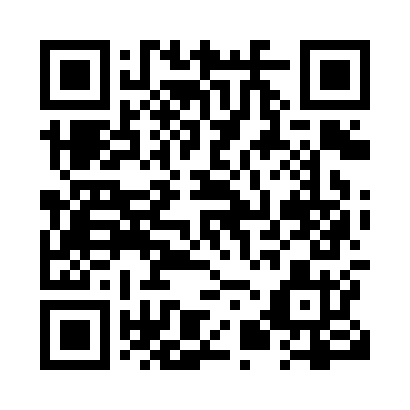 Prayer times for Morton, Ontario, CanadaMon 1 Jul 2024 - Wed 31 Jul 2024High Latitude Method: Angle Based RulePrayer Calculation Method: Islamic Society of North AmericaAsar Calculation Method: HanafiPrayer times provided by https://www.salahtimes.comDateDayFajrSunriseDhuhrAsrMaghribIsha1Mon3:315:241:096:308:5310:462Tue3:325:251:096:308:5310:463Wed3:335:251:096:308:5310:454Thu3:345:261:096:308:5310:445Fri3:355:271:106:308:5210:446Sat3:365:271:106:298:5210:437Sun3:375:281:106:298:5110:428Mon3:385:291:106:298:5110:419Tue3:395:301:106:298:5010:4010Wed3:415:301:106:298:5010:3911Thu3:425:311:106:298:4910:3812Fri3:435:321:116:288:4910:3713Sat3:455:331:116:288:4810:3614Sun3:465:341:116:288:4710:3515Mon3:475:351:116:278:4710:3416Tue3:495:361:116:278:4610:3217Wed3:505:371:116:278:4510:3118Thu3:525:371:116:268:4410:3019Fri3:535:381:116:268:4310:2820Sat3:555:391:116:258:4310:2721Sun3:565:401:116:258:4210:2522Mon3:585:411:116:248:4110:2423Tue3:595:421:116:248:4010:2224Wed4:015:431:116:238:3910:2125Thu4:035:451:116:228:3810:1926Fri4:045:461:116:228:3710:1827Sat4:065:471:116:218:3510:1628Sun4:075:481:116:218:3410:1429Mon4:095:491:116:208:3310:1230Tue4:115:501:116:198:3210:1131Wed4:125:511:116:188:3110:09